For Immediate Release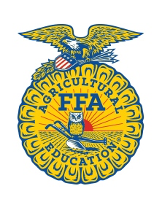 Contact: April HamiltonSD FFA Leadership and Programs Manager                       605-688-4380                                                                                    april.hamilton@sdstate.edu2023-2024 South Dakota State FFA Officers ElectedTo wrap up the 95th South Dakota State FFA Convention, six members were elected to serve as the 2023-2024 South Dakota State FFA officer team and two members were elected to serve as the 2023-2024 South Dakota State FFA ambassadors.Candidates vied for the six South Dakota leadership roles and went through extensive interviews. The individuals elected to the South Dakota State FFA officer team will travel across the state throughout the next year presenting speeches, facilitating workshops, hosting camps, holding conferences, and conducting business for the South Dakota FFA Association. They will also represent the state of South Dakota at the National FFA Convention.2023-2024 State FFA Officers (pictured left to right)President – Alyssa Feather, WilmotVice President – Dustin Kolb, Belle FourcheSecretary – Raesa Zelinsky, BrookingsTreasurer – Gretta Larson, Lake PrestonReporter – Gabrielle Rebelein, VolgaSentinel – Emily Robbins, ElktonThe State Officers will serve South Dakota FFA and it’s 5,500 members in 109 chapters for the coming year by advocating for agriculture, inspiring members, presenting programs to develop strong leaders, encouraging youth to participate in career defining opportunities and connecting with industry leaders. The 2022-2023 South Dakota FFA Ambassadors were also elected at the state convention. They play a crucial role in the South Dakota FFA as they work alongside the officer team in hosting various events throughout the year. They work hard to help make sure each of the events goes smoothly.2023-2024 State FFA Ambassadors (pictured left to right)Tori Dvorak, ScotlandTaylor Tennant, GettysburgAbout the South Dakota FFA Association: The National FFA Organization is a national youth organization of 850,823 student members as part of 8,995 local FFA chapters in all 50 states, Puerto Rico, and the Virgin Islands. As part of the National FFA Organization, the South Dakota FFA Association encompasses 109 chapters with over 5,500 South Dakota FFA members. FFA strives to make a positive difference in the lives of students by developing their potential for premier leadership, personal growth and career success through agricultural education. To discover more about the South Dakota FFA Association or the South Dakota FFA Foundation, visit them both at sdaged.org or on Facebook and Instagram.-###-